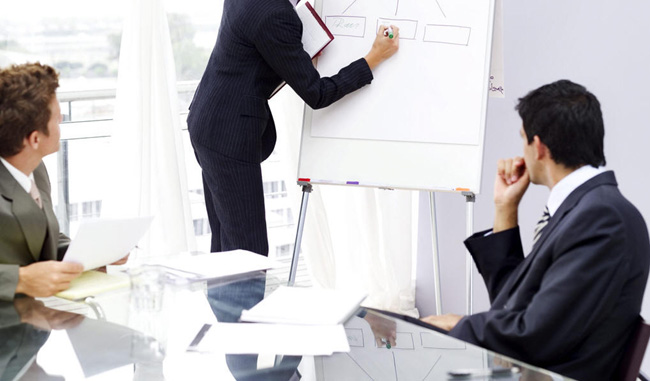 Course ObjectiveApply incident handling processes-including preparation, identification, containment, eradication, and recovery-to protect enterprise environmentsAnalyze the structure of common attack techniques in order to evaluate an attacker’s spread through a system and network, anticipating and thwarting further attacker activityUtilize tools and evidence to determine the kind of malware used in an attack, including rootkits, backdoors, and Trojan horses, choosing appropriate defenses and response tactics for eachUse built-in command-line tools such as Windows tasklist, wmic, and reg, as well as Linux netstat, ps, and lsof to detect an attacker’s presence on a machineAnalyze router and system ARP tables along with switch CAM tables to track an attacker’s activity through a network and identify a suspectUse memory dumps and memory analysis tools to determine an attacker’s activities on a machine, the malware installed, and other machines the attacker used as pivot points across the networkGain access to a target machine using Metasploit, and then detecting the artifacts and impact of exploitation through process, file, memory, and log analysisAnalyze a system to see how attackers use the malware to move files, create backdoors, and build relays through a target environmentRun the Nmap port scanner and Nessus vulnerability scanner to find openings on target systems, and apply tools such as tcpdump and netstat to detect and analyze the impact of the scanning activityApply the tcpdump sniffer to analyze network traffic generated by a covert backdoor to determine an attacker’s tacticsEmploy the netstat and Isof tools to diagnose specific types of traffic-flooding denial-of-service techniques, and choose appropriate response actions based on each attacker’s flood techniqueAnalyze shell history files to find compromised machines, attacker-controlled accounts, sniffers, and backdoorsTarget AudienceIncident handlersLeaders of incident handling teamsSystem administrators who are on the front lines defending their systems and responding to attacksOther security personnel who are first responders when systems come under attackCourse OutlineDay 1Incident Handling Step-by-Step and Computer Crime InvestigationTopicsPreparationBuilding an incident response kitIdentifying your core incident response teamInstrumentation of the site and systemIdentificationSigns of an incidentFirst stepsChain of custodyDetecting and reacting to Insider ThreatsContainmentDocumentation strategies: video and audioContainment and quarantinePull the network cable, switch and siteIdentifying and isolating the trust modelEradicationEvaluating whether a backup is compromisedTotal rebuild of the Operating SystemMoving to a new architectureRecoveryWho makes the determination to return to production?Monitoring to systemExpect an increase in attacksSpecial Actions for Responding to Different Types of IncidentsEspionageInappropriate useIncident Record-keepingPre-built formsLegal acceptabilityIncident Follow-upLessons learned meetingChanges in process for the futureDay 2Computer and Network Hacker Exploits – Part 1TopicsReconnaissanceWhat does your network reveal?Are you leaking too much information?Using Whois lookups, ARIN, RIPE and APNICDomain Name System harvestingData gathering from job postings, websites, and government databasesRecon-ngPushpinIdentifying publicly compromised accountsMaltegoFOCA for metadata analysisScanningLocating and attacking unsecure wireless LANsWar dialing with War-VOX for renegade modems and unsecure phonesPort scanning: Traditional, stealth, and blind scanningActive and passive Operating System fingerprintingDetermining firewall filtering rulesVulnerability scanning using Nessus and other toolsCGI scanning with NiktoPowershell EmpireBloodhoundRubber Duckie attacks to steal wireless profilesUser Behavioral AnalyticsIntrusion Detection System (IDS) EvasionFoiling IDS at the network levelFoiling IDS at the application level: Exploiting the rich syntax of computer languagesWeb Attack IDS evasion tacticsBypassing IDS/IPS with TCP obfuscation techniques Day 3Computer and Network Hacker Exploits – Part 2TopicsNetwork-Level AttacksSession hijacking: From Telnet to SSL and SSHMonkey-in-the-middle attacksPassive sniffingGathering and Parsing PacketsActive sniffing: ARP cache poisoning and DNS injectionBettercapResponderLLMNR poisoningWPAD AttacksMITMfDNS cache poisoning: Redirecting traffic on the InternetUsing and abusing Netcat, including backdoors and nasty relaysIP address spoofing variationsOperating System and Application-level AttacksBuffer overflows in-depthThe Metasploit exploitation frameworkFormat string attacksAV and application whitelisting bypass techniquesNetcat: The Attacker’s Best FriendTransferring files, creating backdoors, and shoveling shellNetcat relays to obscure the source of an attackReplay attacksDay 4Computer and Network Hacker Exploits – Part 3TopicsPassword CrackingAnalysis of worm trendsPassword cracking with John the RipperHashcatRainbow TablesPassword sprayingWeb Application AttacksAccount harvestingSQL Injection: Manipulating back-end databasesSession Cloning: Grabbing other users’ web sessionsCross-Site ScriptingDenial-of-Service AttacksDistributed Denial of Service: Pulsing zombies and reflected attacksLocal Denial of ServiceDay 5Computer and Network Hacker Exploits – Part 4TopicsMaintaining AccessBackdoors: Using Poison Ivy, VNC, Ghost RAT, and other popular beastsTrojan horse backdoors: A nasty comboRootkits: Substituting binary executables with nasty variationsKernel-level Rootkits: Attacking the heart of the Operating System (Rooty, Avatar, and Alureon)Covering the TracksFile and directory camouflage and hidingLog file editing on Windows and UnixAccounting entry editing: UTMP, WTMP, shell histories, etc.Covert channels over HTTP, ICMP, TCP, and other protocolsSniffing backdoors and how they can really mess up your investigations unless you are aware of themSteganography: Hiding data in images, music, binaries, or any other file typeMemory analysis of an attackPutting It All TogetherSpecific scenarios showing how attackers use a variety of tools togetherAnalyzing scenarios based on real-world attacksLearning from the mistakes of other organizationsWhere to go for the latest attack info and trendsThe Feature Of Asia Master Training And Development Centerwe pick up the customer from the airport to the hotel.we give the participant training bag includes all the necessary tools for the course.Working within groups to achieve the best results.All our courses are confirmed and we do not postpone or cancel the courses regardless of the number of participants in the course.We can assist you in booking hotels at discounted prices if you wish to book through us.We offer the certificate from Asia Masters Center for Training and Administrative Development.The Cost Of The Training Program Includes The Following:Scientific article on flash memory.Training Room.Training.Coffee break.The training bag includes all the tools for the course.Price (USD)Communicate with the training departmentto know the participation feesThere are offers and discounts for groupsThe details of the bank accountBank name: CIMB Bank Berhad  Account name: Asia Masters Center SDN. BHDBank account number: 80-0733590-5 Swift code: CIBBMYKLIBAN: Null